 	Carte de l’élève Carte A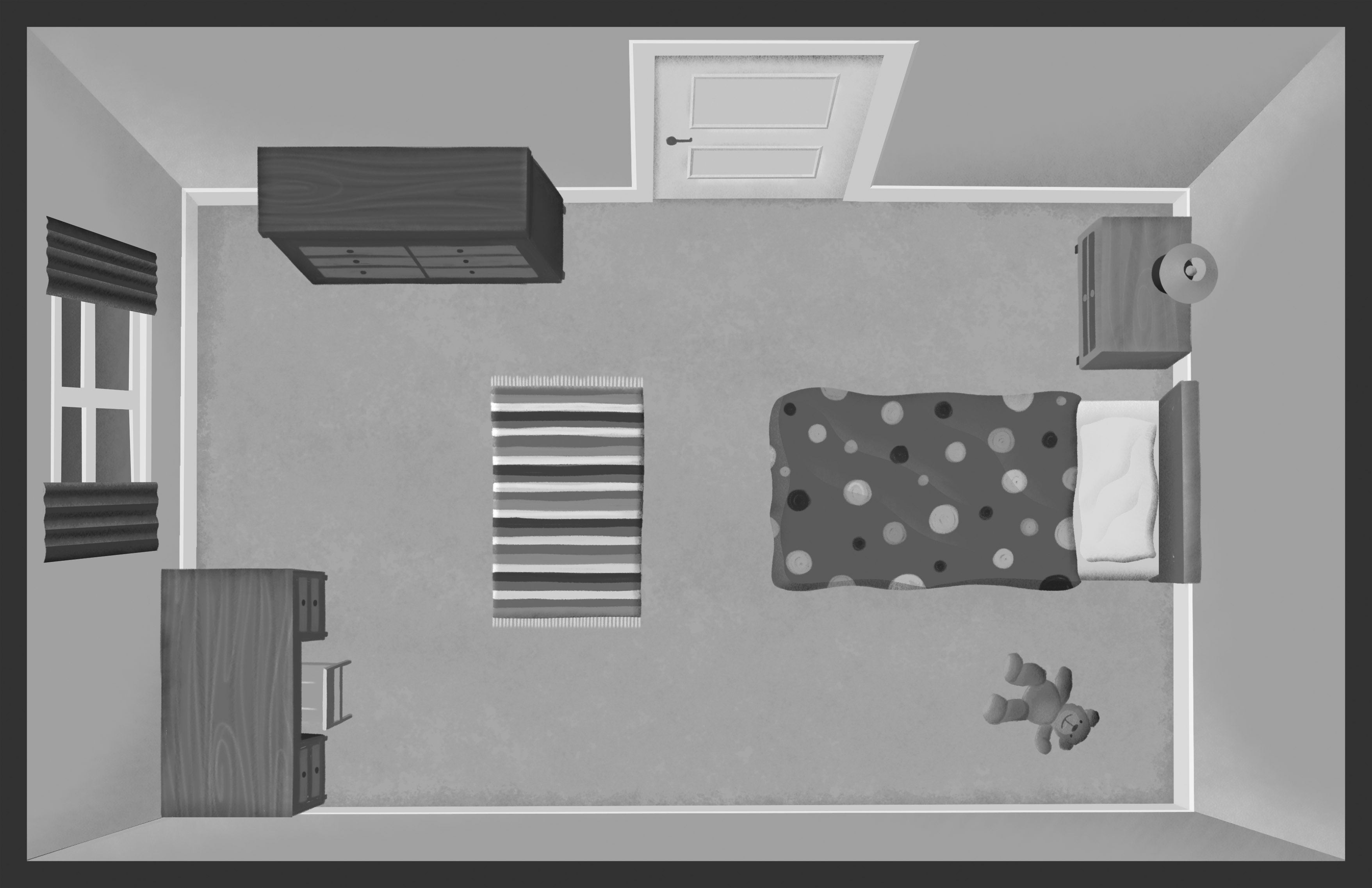 